VSTUPNÍ ČÁSTNázev komplexní úlohy/projektuRautové výrobky studené kuchyněKód úlohy65-u-3/AB41Využitelnost komplexní úlohyKategorie dosaženého vzděláníH (EQF úroveň 3)Skupiny oborů65 - Gastronomie, hotelnictví a turismusVazba na vzdělávací modul(y)Příprava pokrmů studené kuchyněŠkolaSŠ a VOŠ cestovního ruchu, Senovážné nám., České BudějoviceKlíčové kompetenceKompetence k učení, Kompetence k pracovnímu uplatnění a podnikatelským aktivitámDatum vytvoření23. 04. 2019 16:31Délka/časová náročnost - Odborné vzdělávání16Délka/časová náročnost - Všeobecné vzděláváníPoznámka k délce úlohyRočník(y)3. ročníkŘešení úlohyindividuálníCharakteristika/anotaceKomplexní úloha se věnuje tématům souvisejícím s úpravou surovin vhodných pro výrobu pokrmů studené kuchyně, především na raut, ale i další společenské události a akce, jejich výrobou, použitím a prezentací.Žák se naučí vyjmenovat jednotlivé skupiny výrobků z oblasti studené kuchyně, získá znalosti o vlastnostech potravin nebo surovin při přípravě výrobků studené kuchyně, jejich způsob zpracování a výroby, efektivní využití různých částí surovin a potravin, zohlední moderní trendy v kombinaci se zdravou stravou při výrobě i prezentaci výrobků studené kuchyně a uchovávání jejich užitných a biologických vlastností.JÁDRO ÚLOHYOčekávané výsledky učeníKomplexní úloha má vazbu na NSK a to konkrétně: Příprava pokrmů studené kuchyně (kód: 65-002-H) a PKvolba postupu práce, potřebných surovin a zařízení pro přípravu pokrmůpřejímka potravinářských surovinpříprava surovin pro výrobu jídelpříprava produktů běžné studené kuchyněpříprava a estetická úprava studených pokrmů pro slavnostní příležitostizpracování a úprava polotovarůnakládání s inventářemskladování potravinářských surovinobsluha technologických zařízení v provozuprovádění hygienicko-sanitační činnosti v potravinářských provozech a dodržování hygienických předpisůorganizování práce v gastronomickém provozu.Žák:popíše vhodný technologický postup pro přípravu zadaného pokrmuvysvětlí výběr surovin pro připravovaný pokrmzdůvodní volbu vhodných technologických zařízení pro daný účelpopíše normování na daný počet porcí podle stanovené recepturyzdůvodní volbu vhodných technologických vybavení pro přípravu a opracování surovinvysvětlí ekologické nakládání s odpadypopíše technologický postup přípravy zadaného pokrmu a jeho typické vlastnosti, úpravu na inventářivysvětlí ošetřování, udržování a skladování inventářevysvětlí skladování a ošetřování surovin podle hygienických norempopíše hygienu osobní, hygienu práce, postupy založené na principu kritických bodů HACCP, sanitační řád, BOZPvysvětlí organizaci práce v gastronomickém provozu, posloupnost práce a časový harmonogram.Specifikace hlavních učebních činností žáků/aktivit projektu vč. doporučeného časového rozvrhuUčební činnost žáků probíhá ve třídě nebo odborné učebně, forma výuky je frontální, skupinová i individuální. Výukovou metodou je výklad učitele doplněný prezentacemi na jednotlivá témata, práce s obrazem, statická a dynamická projekce tzn. využití informačních a komunikačních technologií, předvádění, pozorování. Přípravy na vyučovací jednotku jsou zpracované na základě poznatků z odborné literatury a z odborných dovedností vyučujícího.K úspěšnému dosažení výsledků je doporučeno procvičování (kladení vhodných otázek), pravidelné opakování učiva formou ústního a písemného zkoušení nebo praktických ukázek.Žák:sleduje odborný výklad učitelepři své činnosti uplatňuje práci s textemvyužívá internetové zdrojesleduje obrazovou a video projekcipozoruje názorné ukázkypracuje se získanými informacemi a vybírá si, které využije pro danou problematikuaplikuje teoretické poznatky do praktických ukázek na odborném výcviku.charakterizuje studenou kuchyni a vysvětlí její význam v gastronomiiobjasní důležitost osobní (tělesná hygiena, vkusný vzhled, předpisové oblečení čisté a rezervní) i provozní hygieny (sanitační a asanační plán, druhy úklidu podle časového období, hubení škůdců), BOZP (druhy a příčiny úrazů, správné postupy při řešení úrazů) a princip správného uchovávání používaných surovin a potravin, z důvodu minimalizování rizik alimentárních onemocnění a ekonomických ztrátvyjmenuje jednotlivé skupiny výrobků studené kuchyně a charakterizuje jednotlivé výrobky ve skupinách, zná základní techniky výrobyorientuje se ve vhodném výběru a kombinacích surovin a potravin s ohledem na zdravou stravu a moderní trendyzapojí estetiku do prezentace výrobků studené kuchyněcharakterizuje, rozdělí a popíše druhy salátů a jejich výrobucharakterizuje, rozdělí a popíše studené pokrmy, jejich výrobu – z mas, ryb a mořských plodů (koktejly, paštiky, galantiny, rolády, teriny, huspeniny, masa v krustě, masa v aspiku, marinovaná masa, grawlax)charakterizuje, rozdělí, popíše výrobky studené kuchyně vhodné na raut a jejich výrobu (výrobky z ovoce a zeleniny, amuse – bouche, koktejly, fingerfood, kanapky, chlebíčky, výrobky ze sýrů, výrobky z vajec)Metodická doporučeníKomplexní úlohu lze využít v teoretickém vyučování v oboru Kuchař-číšníkZpůsob realizacePovinnáOrganizační forma výukyUčebna pro teoretickou výukuPomůckyUčební (odborné) pomůcky pro žáka:Odborná učebnice, sešit a psací potřebyUčební (odborné) pomůcky pro učitele:Technické vybavení:počítač s MS Office a připojením na internetdataprojektorplátno na promítánítabule, fix a sada tiskopisů k realizaci 4. dílčí části komplexní úlohyVÝSTUPNÍ ČÁSTPopis a kvantifikace všech plánovaných výstupůSlovní zadání teoretické části
	žáci si samostatně vytvářejí poznámky na základě učebního textu a odborného výkladu.Tematická doplňovačka
	žáci si samostatně vyplní tematickou doplňovačku, ze které získají tajenku a zopakují si získané vědomosti.Kontrolní test
	žáci vypracují kontrolní test, který poslouží jako výsledné hodnocení a zpětná vazba.Kritéria hodnoceníVýsledky žáků jsou ověřovány ústním a písemným zkoušením.Písemné zkoušení je realizováno formou testu s výběrem odpovědí a formou otevřených odpovědí.Při využití písemného zkoušení formou otevřených otázek s tématy:Charakteristika studené kuchyně, studených pokrmů a rautových výrobkůRautové výrobky studené kuchyně
	salátystudené pokrmy z mas, ryb a darů mořevýrobky z ovoce a zeleninyvýrobky z vajecvýrobky ze sýrůamuse-bouchefingerfoodsjednohubkykanapkychlebíčkysushiU ústního zkoušení jsou hodnoceny odborné znalosti a vědomosti, provázanost jednotlivých témat.Při hodnocení testů je posuzována věcná správnost odpovědi.Písemné testování dílčích schopností a dovedností po ukončení tematického celku. Průběžné ověřování ústní individuální prezentace žáků.Metoda hodnocení je slovní a pětistupňové číselné hodnocení:1 = výborný2 = chvalitebný3 = dobrý4 = dostatečný5 = nedostatečný.Doporučená literaturaŠINDLER, Michal. Gastronomie a technologie přípravy pokrmů. Brno: Masarykova univerzita, 2015. ISBN 978-80-210-7878-9.PoznámkyObsahové upřesněníOV NSK - Odborné vzdělávání ve vztahu k NSKPřílohytematicka-doplnovacka.docxtematicka-doplnovacka-sp.docxkontrolni-test-rautove-vyrobky.docxkontrolni-test-rautove-vyrobky-sp.docxrautove-vyrobky-studene-kuchyne.docxMateriál vznikl v rámci projektu Modernizace odborného vzdělávání (MOV), který byl spolufinancován z Evropských strukturálních a investičních fondů a jehož realizaci zajišťoval Národní pedagogický institut České republiky. Autorem materiálu a všech jeho částí, není-li uvedeno jinak, je Petra Přibylová. Creative Commons CC BY SA 4.0 – Uveďte původ – Zachovejte licenci 4.0 Mezinárodní.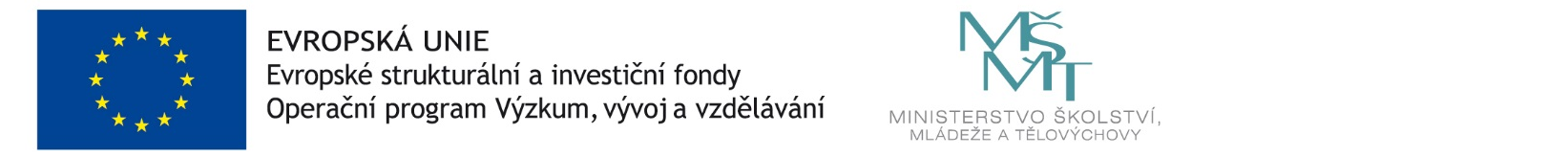 